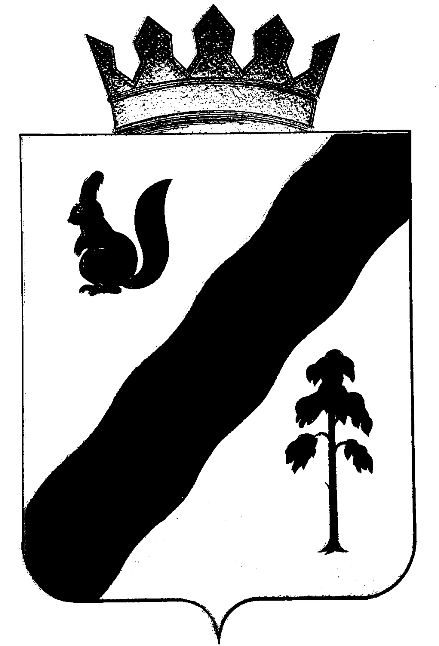 ПОСТАНОВЛЕНИЕАДМИНИСТРАЦИиГАЙНСКОГО МУНИЦИПАЛЬНОГО ОКРУГАПЕРМСКОГО КРАЯВ связи с необходимостью корректировки мероприятий Программы «Формирование комфортной городской среды на территории Гайнского муниципального округа», администрация Гайнского муниципального округа постановляЕТ:1. Внести в Программу Формирование комфортной городской среды на территории Гайнского муниципального округа, утвержденную постановлением администрации Гайнского муниципального района от 24.12.2019  № 703-245-01-08  (далее – Программа) следующие изменения:1.1. В паспорте программы раздел Объемы и источники финансирования программы изложить в новой редакции:1.2.Раздел  7 «Ресурсное обеспечение Программы» изложить в новой редакции:Ресурсное обеспечение ПрограммыРесурсное обеспечение Программы представлено в Таблице 4.Таблица 41.3. В Перечне основных мероприятий Муниципальной программы Гайнского муниципального района «Формирование комфортной городской среды на территории Гайнского муниципального района» позицию «Благоустройство территории общего пользования: Устройство тротуара по центральной улице п.Гайны ул. Дзержинского» заменить на «Благоустройство территории общего пользования: благоустройство тротуара по центральной улице п.Гайны (ул.Дзержинского) с прилегающей территорией Сквер имени 35-летия Победы»2. Настоящее постановление вступает в силу со дня подписания.3. Разместить настоящее постановление в информационно-телекоммуникационной сети Интернет на официальном сайте муниципального образования «Гайнский муниципальный округ».Глава муниципального округа – глава администрацииГайнского муниципального округа                                            Е.Г. Шалгинских13.05.2020№298Объемы и источники финансирования программыИсточники финансированияРасходы (тыс.руб.)Расходы (тыс.руб.)Расходы (тыс.руб.)Объемы и источники финансирования программыИсточники финансирования202020212022Объемы и источники финансирования программыВсего, в том числе:5209,15485479,105948740,90207Объемы и источники финансирования программыБюджет округа 687,89338547,90594574,09021Объемы и источники финансирования программыКраевой бюджет226,06306246,60419258,34060Объемы и источники финансирования программыФедеральный бюджет4295,198364684,595814908,47126Объемы и источники финансирования программыВнебюджетные источники000Наименование мероприятийИсточники финансирования Всего (тыс. руб.)2020 год2021 год2022 год1. Благоустройство территории общего пользованияФедеральный бюджет13888,265404295,198364684,595814908,471261. Благоустройство территории общего пользованияБюджет Пермского края731,00785226,06306246,640419258,340601. Благоустройство территории общего пользованияМестный бюджет1624,35853502,36238547,90594574,090211. Благоустройство территории общего пользованияВнебюджетные источники0,00,00,00,0Итого по мероприятию16243,631815023,62385479,105945740,902072. Разработка рабочей и сметной документации на благоустройство общественной территорииФедеральный бюджет0,00,00,00,02. Разработка рабочей и сметной документации на благоустройство общественной территорииБюджет Пермского края0,00,00,00,02. Разработка рабочей и сметной документации на благоустройство общественной территорииМестный бюджет70, 5310070, 531000,00,03. Осуществление строительного контроля при производстве и приемке работ объектаФедеральный бюджет0,00,00,00,03. Осуществление строительного контроля при производстве и приемке работ объектаБюджет Пермского края0,00,00,00,03. Осуществление строительного контроля при производстве и приемке работ объектаМестный бюджет115,00000115,000000,00,0ИТОГО:ИТОГО:16429,162815209,15485479,105945740,90207